Membership form     Arts All Over The Place   Registered charity Number 1178638 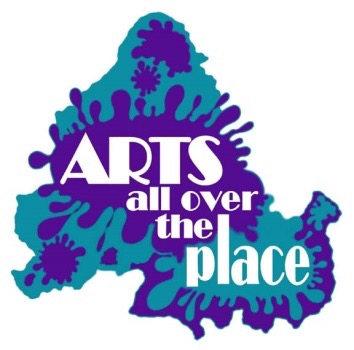 Our charitable purpose is: The relief of those in need, in particular people with mental and emotional health and wellbeing needs, through the use of the arts.                                                                                Who should we contact about you in an emergency? (A name and a mobile number for that person please, and please ensure we have their permission to hold those details)) Have you ever personally experienced mental ill-health?                  Yes                    No                                                                                                Do you care for someone with mental health problems?                     Yes                 No                                                                                                                                                                     Have you used any service eg NHS, Mind, Support services?                              .We have a range of leaflets etc showing details of services locally, and can signpost you to ones that may be suitable to help you if needed, just ask someone on duty today.We have Data protection policies in place and will never pass on personal details without your permission.
Signature………………………………………………………………………………………………………………………………….. Date JoinedPlease tick this box if you consent to us holding your data.     We hold your data for the sole purpose of letting you know about future events.
